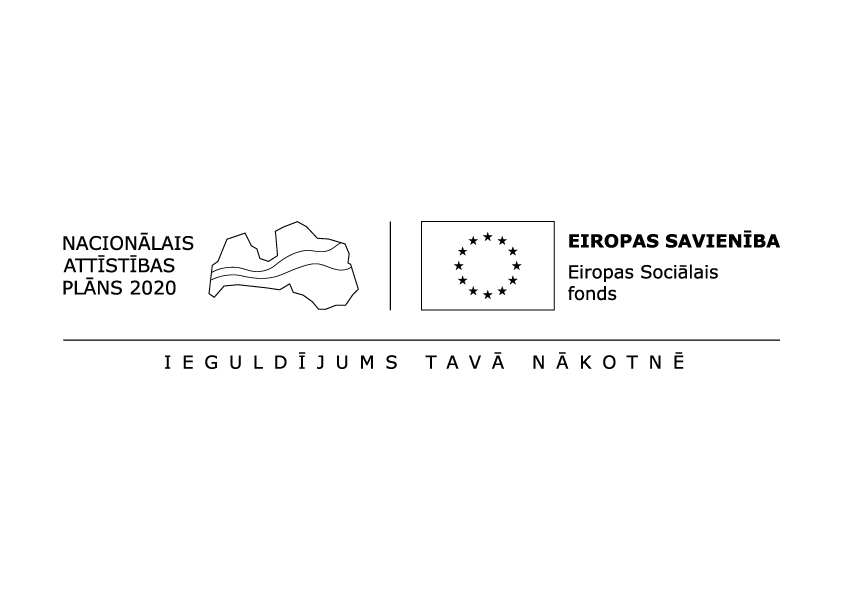 Eiropas Sociālā fonda projekts „Darba drošības normatīvo aktu praktiskās ieviešanas un uzraudzības pilnveidošana” Nr. 7.3.1.0/16/I/001LĪGUMS Nr. ___________________Telpu īres/nomas un kafijas paužu nodrošināšana visā LatvijāRīgā,	2019.gada 7. janvārīValsts darba inspekcija, reģ. Nr.90000032077, turpmāk – Pasūtītājs, tās direktora Renāra Lūša personā, kas rīkojas saskaņā ar Valsts darba inspekcijas likumu un direktora vietnieka amata aprakstu, no vienas puses, un SIA “Ķemers Business and Law Company” reģ.Nr. 44103061476, turpmāk – Izpildītājs, tās Edītes Ķemeres personā, kura rīkojas saskaņā ar statūtiem, no otras puses (Pasūtītājs un Izpildītājs abi kopā saukti Puses, katrs atsevišķi Puse), pamatojoties uz iepirkuma „Telpu īres/nomas un kafijas paužu nodrošināšana visā Latvijā”, identifikācijas numurs LM VDI 2018/19_ESF, rezultātiem, saskaņā ar Eiropas Sociālā fonda projektu „Darba drošības normatīvo aktu praktiskās ieviešanas un uzraudzības pilnveidošana” (projekta identifikācijas Nr. 7.3.1.0/16/I/001) (turpmāk – Projekts) un ņemot vērā Izpildītāja piedāvājumu, noslēdz šādu līgumu (turpmāk – Līgums):LĪGUMA PRIEKŠMETS UN SUMMALīguma ietvaros Izpildītājs par atlīdzību apņemas nodrošināt telpu īres/nomas pakalpojumus un kafijas paužu pakalpojumus Projekta preventīvajiem un informatīvajiem izglītojošajiem pasākumiem Pasūtītāja noteiktajā apjomā, laikā un vietā visā Latvijas teritorijā saskaņā ar tehnisko specifikāciju/tehnisko piedāvājumu (1.pielikums) un finanšu piedāvājumu (2. pielikums), kas ir Līguma neatņemamas sastāvdaļas.Līguma summa ir līdz 36545,45 EUR (trīsdesmit seši tūkstoši pieci simti četrdesmit pieci eiro un četrdesmit pieci centi) bez pievienotās vērtības nodokļa (turpmāk – PVN).Līguma 1.1.punktā norādītos Projekta preventīvos un informatīvi izglītojošos pasākumus (turpmāk – Pasākums) organizē Rīgas Stradiņa universitātes aģentūra “Darba drošības un vides veselības institūts”, Latvijas Darba devēju konfederācija vai Latvijas Brīvo arodbiedrību savienība (turpmāk – Pasākuma organizators).PASŪTĪJUMA IZPILDES KĀRTĪBAPasūtītājs pirms paredzētā Pasākuma datuma nosūta pieprasījumu par telpu īres/nomas pakalpojuma nodrošināšanu un/vai kafijas pauzes pakalpojuma nodrošināšanu (kopā un katrs atsevišķi turpmāk – Pakalpojums) uz Līguma 2.5.punktā norādīto e-pasta adresi (turpmāk – Pasūtījums). Pasūtījums uzskatāms par nosūtītu, ja Pasūtītājam ir e-pasta izdruka par nosūtīto Pasūtījumu.Pasūtītājs vienā Pasūtījumā var norādīt vairākus Pasākumus, kuriem ir jānodrošina Pakalpojums.Pasūtījumā tiek norādīta šāda informācija:attiecīgajam Pasākumam nepieciešamais Pakalpojums, ievērojot tehnisko specifikāciju/tehnisko piedāvājumu (1.pielikums);Pasākuma norises vieta, datums, laiks un ilgums, kā arī attiecīgā Pasākuma organizators;Pasākuma dalībnieku skaits;piedāvājuma iesūtīšanas datums;cita Pakalpojuma sniegšanai svarīga informācija.Pasūtītāja pilnvarotā persona: Projekta vadošā eksperte Solvita Pone, tālr. 29385596, e-pasts: Solvita.Pone@vdi.gov.lv , pasta adrese: K.Valdemāra iela 17-17, Rīga, LV-1010.Pasūtītāja pilnvarotā persona Pasūtījumu elektroniski nosūta Izpildītāja pilnvarotajai personai uz šajā punktā norādīto e-pasta adresi. Izpildītāja pilnvarotā persona: Edīte Ķemere, tālr. ________, e-pasts_______________.Izpildītājs Pasūtījumā norādītājā termiņā elektroniski uz Līguma 2.4.punktā norādīto e-pasta adresi nosūta piedāvājumu par attiecīgo Pasūtījumu. Izpildītājs katram Pasākumam var iesniegt vairākus Pasūtījumā norādītajām prasībām atbilstošus piedāvājumus (piemēram, telpu izvēles variantus).Izpildītājs piedāvājumā norāda šādu informāciju:informāciju par Pasūtījuma izpildi, norādot atsevišķi telpu nomas un kafijas pauzes kopējo cenu katram Pasākumam;telpu nomas adreses, ja pieprasīts attiecīgais Pakalpojums;citu informāciju, ja tāda pieprasīta Pasūtījumā.Ja Izpildītājs nevar iesniegt Piedāvājumu Pasākumam, tad Izpildītājs Pasūtījumā noteiktajā termiņā iesniedz Pasūtītājam rakstisku skaidrojumu par piedāvājuma neiesniegšanas iemesliem.Pasūtītājs pēc Izpildītāja piedāvājuma saņemšanas to izvērtē un sniedz atbildi, norādot, kuru piedāvājumu izvēlās, ja Izpildītājs ir piedāvājis vairākus izvēles variantus, un apstiprina Pasūtījumu. Pasūtītājs izvēlas to piedāvājumu, kas atbilst Pasūtījumā noteiktajām prasībām, tā cena nepārsniedz Izpildītāja iesniegtajā finanšu piedāvājumā noteikto cenu vienai vienībai, un kas Pasūtītāja ieskatā ir vispiemērotākais attiecīgajam Pasākumam.Ja Izpildītājs nevar konkrētam Pasākumam iesniegt Piedāvājumu par cenu, kas nepārsniedz Izpildītāja iesniegtajā finanšu piedāvājumā noteikto cenu vienai vienībai, Izpildītājs paziņo par to Pasūtītājam, pievienojot pamatojumu, kādēļ nav iespējams nodrošināt Pakalpojumu attiecīgajam Pasākumam, nepārsniedzot finanšu piedāvājumā noteikto cenu vienai vienībai.Ja Izpildītājs iesniedzis Līguma 2.10.apakšpunktā noteikto paziņojumu, Pasūtītājs izvērtē Izpildītāja iesniegto pamatojumu un var lemt par vienas vienības cenas palielinājumu attiecīgajam Pasākumam paredzētajam Pakalpojumam, bet ne vairāk kā par 10 procentiem, vai atcelt Pasūtījumu.Pasūtītājs var atcelt kādu Pasūtījumā norādīto Pasākumu vai Pasūtījumu pilnībā, ja:Pasūtījumā bija pieļauta kļūda vai tas tika nosūtīts kļūdas dēļ;Pasūtītājam zūd nepieciešamība realizēt attiecīgo Pasūtījumu.Pasūtītājs ir tiesīgs atteikties no Izpildītāja iesniegtā piedāvājuma arī pēc piedāvājuma apstiprinājuma nosūtīšanas, elektroniski nosūtot atteikuma pamatojumu uz Līguma 2.5.punktā norādīto Izpildītāja e-pasta adresi, ja:Pasākums tiek atcelts vai pārcelts;Izpildītājs ir iesniedzis piedāvājumu par cenu, kas pārsniedz Izpildītāja iesniegtajā finanšu piedāvājumā noteikto cenu vienai vienībai;Izpildītājs nevar nodrošināt Pakalpojumu atbilstoši Pasūtījumā noteiktajām prasībām;Pasūtītājam zūd nepieciešamība pēc Pasūtījumā noteiktā Pakalpojuma (pilnībā vai kādā daļā).Ja Izpildītājam līdz Pasūtījumā norādītajai Pakalpojuma sniegšanas dienai rodas šķēršļi sniegt Pakalpojumu atbilstoši piedāvājumam, kuru ir apstiprinājis Pasūtītājs, Izpildītājs nekavējoties paziņo par to Pasūtītajam un nomaina piedāvājumu ar līdzvērtīgu un atbilstošu Pasūtījumā norādītajām prasībām, kā arī uzņemas visus papildus izdevumus, kuri radušies Pasūtītājam un Pasākuma organizatoram, saistībā ar piedāvājuma maiņu.PAKALPOJUMA IZPILDE UN PIEŅEMŠANAIzpildītājs sniedz Pakalpojumu Pasūtījumā noteiktajā apjomā, vietā un termiņā.Izpildītājs nodrošina Pakalpojuma organizēšanu un izpildei nepieciešamo tehnisko aprīkojumu saskaņā ar tehnisko specifikāciju/tehnisko piedāvājumu (1.pielikums). Izpildītājs katra Pasākuma norises dienā par sniegto Pakalpojumu sagatavo pieņemšanas-nodošanas aktu (3.pielikums) 2 (divos) eksemplāros un saskaņo to ar Pasākuma organizatora pārstāvi, pamatojoties uz attiecīgo Pasūtījumu, ko Izpildītājs  ir pievienojis pieņemšanas-nodošanas akta pielikumā..Ja Izpildītājs noteiktajā termiņā nav izpildījis Pasūtījumu (visu vai daļu no tā), sniedzis Pakalpojumu neatbilstoši Pasūtījumā noteiktajām prasībām vai ir konstatēti citi Pakalpojuma trūkumi, Pasākuma organizatora pārstāvis ir tiesīgs pieņemšanas–nodošanas aktā izdarīt atzīmi par Pakalpojumā konstatētajiem trūkumiem.Izpildītājam Pasākuma laikā ir jāievēro Pasākuma organizatora norādījumi par Pakalpojuma izpildi atbilstoši Pasūtījumam.Izpildītājs 5 (piecu) darba dienu laikā pēc Pakalpojuma izpildes nogādā Pasūtītājam uz Līguma 2.5.punktā norādīto adresi ar Pasākuma organizatora pārstāvi saskaņotu pieņemšanas-nodošanas aktu 2 (divos) eksemplāros un rēķinu par sniegto Pakalpojumu.Rēķins tiek sagatavots par faktiski sniegtiem Pakalpojumiem, kuros nav konstatēti trūkumi. Gadījumos, kad Pasākuma organizatora pārstāvis pieņemšanas–nodošanas aktā izdarījis atzīmi par konstatētajiem trūkumiem, Izpildītājs piekrīt konstatētajiem trūkumiem vai sniedz Pasūtītājam rakstveida skaidrojumu.Pasūtītājs pēc visu Līguma 3.6.apakšpunktā norādīto dokumentu saņemšanas izvērtē Pasūtījuma ietvaros sniegtā Pakalpojuma atbilstību Līgumam un, ja Pasūtītājam nav pretenziju par Pasūtījuma ietvaros sniegto Pakalpojumu, paraksta pieņemšanas-nodošanas aktu.Ja, Pasūtītājs konstatē sniegtā Pakalpojuma (visa vai kādas tā daļas) neatbilstību Pasūtījumā noteiktajām prasībām (turpmāk – Trūkumi), Pasūtītājs ir tiesīgs pieprasīt Izpildītājam novērst Trūkumus (ja tas ir iespējams) un apturēt samaksu par Pasūtījumu līdz Trūkumu novēršanas brīdim vai samazināt samaksu par Pasūtījumu atbilstoši konstatēto Trūkumu apjomam. Par Izpildītāja konstatētajiem Trūkumiem Pušu pilnvarotās personas paraksta Pasūtītāja sagatavotu aktu par Trūkumiem, kas kļūst par Līguma neatņemamu sastāvdaļu.Pasūtījums tiek uzskatīts par izpildītu un ir pieņemts ar brīdi, kad abas Puses ir parakstījušas Pasūtījuma pieņemšanas-nodošanas aktu.Izpildītājs apņemas nodrošināt iespēju Pasūtītājam vai to uzraugošajām iestādēm veikt līgumsaistību izpildes uzraudzību un kontroli visā Līguma darbības laikā, nodrošinot Pasūtītājam vai to uzraugošajām iestādēm brīvu piekļuvi Pasūtījuma izpildes vietā.Izpildītājs apņemas savlaicīgi brīdināt Pasūtītāju par visiem apstākļiem, kuri neļauj pienācīgi vai Līgumā noteiktajā termiņā sniegt Pakalpojumu.Izpildītāja iniciēta trešo personu, tai skaitā apakšuzņēmēju, pieaicināšana Pakalpojuma sniegšanā neatbrīvo Izpildītāju no atbildības par Līguma izpildi kopumā vai kādā no daļām, kā arī neuzliek Pasūtītājam papildus pienākumus un saistības.NORĒĶINU KĀRTĪBASamaksa par Izpildītāja Pasākumā sniegto Pakalpojumu tiek veikta, pamatojoties uz savstarpēji parakstītu pieņemšanas-nodošanas aktu un rēķinu. Pasūtītājs veic samaksu ar pārskaitījumu uz Līgumā norādīto Izpildītāja norēķinu kontu par katru sniegtu Pakalpojumu 20 (divdesmit) darba dienu laikā pēc tam, kad Puses ir parakstījušas pieņemšanas-nodošanas aktu un ir saņemts Izpildītāja pareizi sagatavots rēķins.Pasūtītājs maksā Izpildītājam tikai par izpildītu un noteiktajā kārtībā pieņemtu Pakalpojumu.Par samaksas dienu uzskatāma diena, kad Pasūtītājs veicis naudas pārskaitījumu uz Izpildītāja kontu. PUŠU ATBILDĪBAIzpildītājs atbild par visiem zaudējumiem, kas nodarīti Pasūtītājam un Pasākumu organizētājam ar Līguma noteikumu pārkāpumu, tajā skaitā, ja Izpildītājs nav sniedzis Pakalpojumu Pasūtījumā noteiktajā termiņā.Pasūtītājs atlīdzina Izpildītājam tikai tiešos zaudējumus, kuri Izpildītājam radušies Pasūtītāja vainas dēļ.Ja Izpildītājs nav termiņā iesniedzis piedāvājumu, Pasūtītājs ir tiesīgs piemērot Izpildītājam līgumsodu 0,1 procentu no Līguma summas par katru nokavējuma dienu, bet ne vairāk kā 10 % no Līguma summas.Ja Pasūtītājs kavē maksājuma samaksas termiņu, Izpildītājs ir tiesīgs prasīt no Pasūtītāja līgumsodu 0,1 procenta apmērā no kavētā maksājuma summas par katru nokavēto dienu, bet ne vairāk kā 10 % no Līguma summas.Par piemērotā līgumsoda summu Puse izraksta atsevišķu rēķinu un iesniedz to elektroniski otrai Pusei. Otra Puse veic līgumsoda samaksu 20 (divdesmit) kalendāro dienu laikā pēc rēķina saņemšanas. Pasūtītājs ir tiesīgs ieturēt Izpildītājam aprēķināto līgumsoda summu no jebkura maksājuma, kas Pasūtītājam jāmaksā Izpildītājam saskaņā ar Līgumu.Līgumsoda samaksa neatbrīvo Puses no saistību izpildes.LĪGUMA GROZĪŠANA UN IZBEIGŠANALīgumu var papildināt vai grozīt Pusēm vienojoties, ievērojot Publisko iepirkumu likuma 61.pantā noteikto. Jebkuri Līguma grozījumi stājas spēkā tikai tad, kad tie ir noformēti rakstiski un tos parakstījušas abas Puses. Līguma grozījumi ar to parakstīšanas brīdi kļūst par Līguma neatņemamu sastāvdaļu.Būtiski Līguma grozījumi ir veicami Publisko iepirkumu likuma 61. pantā noteiktajā kārtībā tikai šādos gadījumos:normatīvajos aktos noteiktajā apmērā, ja Pakalpojuma izpildes laikā stājas spēkā izmaiņas normatīvajos aktos un šīs izmaiņas pēc būtības neietekmē Pakalpojuma izpildes rezultātu;nepieciešams veikt iepriekš neparedzētus papildus darbus, kas nepārsniedz 10% (desmit procenti) no Līguma summas, gadījumā, ja šādi darbi nemaina Līguma priekšmetu un ir nepieciešami, lai veiksmīgi izpildītu Pušu saistības vai izvairītos no iespējamiem zaudējumiem;Pasūtītājam objektīvu iemeslu dēļ zudusi nepieciešamība pēc visa Līgumā minētā Pakalpojuma izpildes, kā rezultātā samazinās veicamā Pakalpojuma apjoms;ja no Pusēm neatkarīgu un objektīvu apstākļu dēļ Līgumu nav iespējams izpildīt noteiktajā termiņā vai apjomā vai pagarināt Līgumu uz termiņu, kādā pastāv šie apstākļi.Līgums var tikt izbeigts, Pusēm par to savstarpēji rakstiski vienojoties.Pasūtītājs ir tiesīgs vienpusēji atkāpties no Līguma bez zaudējumu atlīdzināšanas Izpildītājam jebkurā laikā, rakstveidā brīdinot par to Izpildītāju vismaz 14 (četrpadsmit) dienas iepriekš, ja:Izpildītājs vismaz trīs reizes nav iesniedzis Pasūtītājam piedāvājumu vai nesniedz Pakalpojumu Pasūtījumā norādītajā termiņā, vai sniedzis vismaz trīs nekvalitatīvus Pakalpojumus, par ko ir veiktas Pasākuma organizatora atzīmes pieņemšanas-nodošanas aktā un ir sastādīts akts par Trūkumiem;Izpildītājs Pasūtītajam vai Pasākuma organizatoram ir nodarījis zaudējumus;Izpildītājs Līguma noslēgšanas vai Līguma izpildes laikā sniedzis nepatiesas vai nepilnīgas ziņas vai apliecinājumus;ir pasludināts Izpildītāja maksātnespējas process vai iestājas citi apstākļi, kas liedz vai liegs Izpildītājam turpināt Līguma izpildi saskaņā ar Līguma noteikumiem, vai kas negatīvi ietekmē Pasūtītāja tiesības, kuras izriet no Līguma;Izpildītājs pārkāpj vai nepilda ar Līgumu uzņemtās saistības;Izpildītājs ir patvaļīgi pārtraucis Līguma izpildi vai pārkāpj Līguma noteikumus, t.sk. arī, ja nav iespējams sazināties ar Izpildītāju 30 (trīsdesmit) dienas;Izpildītājs Līguma noslēgšanas vai Līguma izpildes laikā pārkāpis normatīvo aktu prasības par Līguma slēgšanu un izpildi.ārvalstu finanšu instrumenta vadībā iesaistīta iestāde saistībā ar Izpildītāja darbību vai bezdarbību ir noteikusi ārvalstu finanšu instrumenta finansēta projekta izmaksu korekciju vairāk nekā 25 % apmērā no Līguma summas;ārvalstu finanšu instrumenta vadībā iesaistīta iestāde ir konstatējusi normatīvo aktu pārkāpumu Līguma noslēgšanas vai izpildes gaitā, un to dēļ tiek piemērota Līguma izmaksu korekcija 100% apmērā;Ministru kabinets ir pieņēmis lēmumu par attiecīgā struktūrfondu plānošanas perioda prioritāšu pārskatīšanu, kā rezultātā Pasūtītājam ir samazināts vai atņemts ārvalstu finanšu instrumenta finansējums, kuru Pasūtītājs bija paredzējis izmantot Līgumā paredzēto maksājuma saistību segšanai;ja ir stājies spēkā tāds Ministru kabineta, Finanšu ministrijas, Labklājības ministrijas vai Centrālās finanšu un līgumu aģentūras pieņemtais lēmums par Eiropas Savienības fondu projekta finansējumu, kas būtiski ierobežo Pasūtītāja iespējas izpildīt no Līguma izrietošās saistības.ja Līgumu nav iespējams izpildīt tādēļ, ka Izpildītājam Līguma izpildes laikā ir piemērotas starptautiskās vai nacionālās sankcijas vai būtiskas finanšu un kapitāla tirgus intereses ietekmējošas ES vai Ziemeļatlantijas līguma organizācijas (NATO) dalībvalsts noteiktas sankcijas.Izpildītājam ir tiesības vienpusēji izbeigt Vienošanos, rakstiski informējot Pasūtītāju vismaz 14 (četrpadsmit) dienas iepriekš, ja Pasūtītājs kavē Līgumā paredzētos maksājumus vairāk par 30 (trīsdesmit) dienām.Par vienpusēju Līguma izbeigšanu Puse otrai Pusei paziņo ar ierakstītu vēstuli vai elektroniski ar drošu elektronisko parakstu parakstītu vēstuli.Ja Līguma 6.6.apakšpunktā minētais paziņojums nosūtīts ierakstītas vēstules veidā, uzskatāms, ka otra Puse to ir saņēmusi septītajā dienā pēc tā nodošanas pastā, ja paziņojums nosūtīts ar drošu elektronisko parakstu parakstītas vēstules veidā – nākamajā darba dienā pēc tā nosūtīšanas.NEPĀRVARAMA VARAPuses nav atbildīgas par daļēju vai pilnīgu saistību neizpildi, ja tā radusies nepārvaramas varas rezultātā, kuru nevarēja ne paredzēt, ne novērst. Pie nepārvaramās varas apstākļiem pieskaitāmi - stihiskas nelaimes, kari, militārās operācijas, blokādes, varas un pārvaldes institūciju rīcība, politiskā situācija. Puse, kura nav spējusi pildīt saistības, par nepārvaramas varas apstākļiem nevar minēt iekārtu vai materiālu defektus vai to piegādes kavējumus, kā arī Izpildītāja apakšuzņēmēju kavējumus (ja vien minētās problēmas neizriet tieši no nepārvaramas varas).Pusei, kas nokļuvusi nepārvaramas varas apstākļos, bez kavēšanās jāinformē par to otra Puse rakstiski 5 (piecu) darba dienu laikā pēc nepārvaramas varas apstākļu iestāšanās.Nepārvaramas varas gadījumā Līgumā noteiktais samaksas termiņš, neveicot līgumsoda aprēķinu, tiek pagarināts attiecīgi par tādu laika periodu, par kādu nepārvaramas varas apstākļi ir aizkavējuši Līguma izpildi.Gadījumā, ja nepārvaramas varas apstākļi turpinās ilgāk nekā mēnesi, katrai no Pusēm ir tiesības vienpusēji izbeigt Līgumu. Ja Līguma izbeigšanas pamats ir nepārvarama vara, nevienai no Pusēm nav tiesības prasīt zaudējumu atlīdzību.NOSLĒGUMA NOTEIKUMILīgumu slēdz uz 24 mēnešiem vai līdz brīdim, kad būs pilnībā iztērēta līgumcena, vai līdz brīdim, kad neiztērētā līgumcena ir nepietiekama, lai nodrošinātu iepirkuma priekšmeta izpildi, atkarībā no tā, kurš notikums iestājas pirmais. Puses apliecina, ka tām ir attiecīgās pilnvaras, lai noslēgtu Līgumu un uzņemtos tajā noteiktās saistības pilnā apjomā.Ja kādai no Pusēm tiek mainīts juridiskais statuss, atrašanās vieta, bankas rekvizīti, īpašnieki un / vai vadītāji, Līgumā norādītās pilnvarotās personas vai saziņas līdzekļi, tad tā nekavējoties rakstiski paziņo par izmaiņām otrai Pusei. Ja kāda no Pusēm neizpilda šī apakšpunkta noteikumus, uzskatāms, ka otrā Puse ir pilnībā izpildījusi saistības, lietojot Līgumā norādīto informāciju.Puses apņemas Līguma darbības laikā un 2 (divus) gadus pēc Līguma darbības beigām neizpaust trešajām personām jebkuru informāciju par otras Puses saimniecisko darbību, izņemot gadījumus, kad informācijas izpaušana ir pamatota ar tiesību aktu noteikumiem vai oficiāli ieguvusi publicitātes statusu.Līgums ir saistošs arī Izpildītāju tiesību un pienākumu pārņēmējiem. Pušu reorganizācija vai to vadītāju maiņa nevar būt par pamatu Līguma pārtraukšanai vai izbeigšanai.No Līguma izrietošās saistības apspriežamas atbilstoši Latvijas Republikas normatīvajiem aktiem. Strīdi starp Pusēm risināmi sarunu ceļā. Ja Puses 30 (trīsdesmit) dienu laikā strīdus neatrisina sarunu ceļā, šādi strīdi risināmi Latvijas Republikas tiesā Latvijas Republikas normatīvajos aktos noteiktajā kārtībā.Līgums ir sastādīts 2 (divos) eksemplāros, pa vienam katrai no Pusēm. Līguma abiem eksemplāriem ir vienāds juridiskais spēks. Līgumam pievienoti šādi pielikumi:1.pielikums – tehniskā specifikācija/ piedāvājums uz 6 (sešām) lapām;2.pielikums – finanšu piedāvājums uz 2 (divām) lapām;3.pielikums – pieņemšanas-nodošanas akts uz 2 (divām) lapām.9. PUŠU REKVIZĪTI UN PARAKSTIPasūtītājs:Valsts darba inspekcijaReģistrācijas Nr.90000032077K. Valdemāra iela 38 k-1, Rīga, LV-1010Valsts kaseKods: TRELLV22Konta Nr. LV08TREL218039702100B_____________________ R.LūsisIzpildītājs:SIA “Ķemers Business and Law Company”Reģistrācijas Nr. 44103061476Murdu iela 19a, Salacgrīva, Salacgrīvas novads, LV-4033Kods: Konta Nr. _____________________ E.Ķemere